ELECCIONES 	DE 	REPRESENTANTES 	DEL 	GRUPO 	C 	(ESTUDIANTES) 	EN 	EL CLAUSTRO 	UNIVERSITARIO-2024 	- 	RECLAMACIÓN 	A 	LA 	PROCLAMACION PROVISIONAL DE CLAUSTRALES. D./Dª ..................................................................................................................................................... con D.N.I…….………………..., miembro de la Comunidad Universitaria de la Universidad de Murcia perteneciente al grupo C (Estudiantes), adscrito al Centro…............................................................, con domicilio a efectos de notificaciones en (dependencia administrativa.) ..................................…............................................................, dirección de correo electrónico ............................................. y teléfono………..………….….., tras comprobar la proclamación provisional de claustrales representantes del grupo C (Estudiantes) en el Claustro de la Universidad de Murcia, MANIFIESTA: …………………………………………………………………………………………………………………………………………….. …………………………………………………………………………………………………………………………………………….. …………………………………………………………………………………………………………………………………………….. 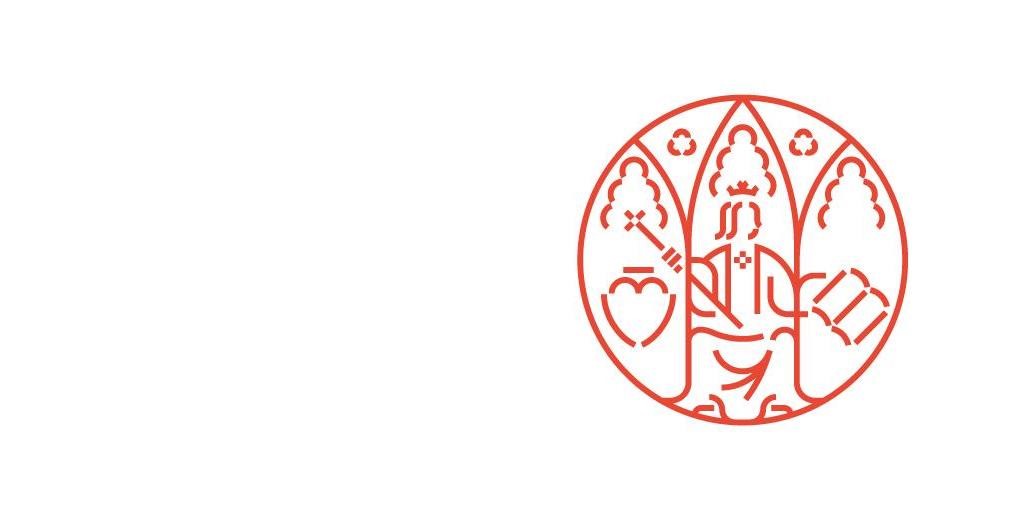 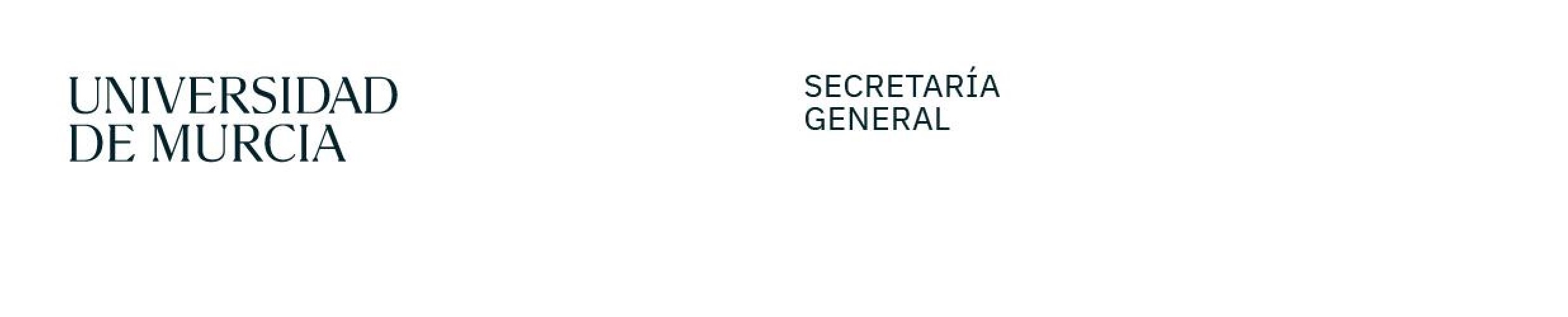 Por todo ello, SOLICITA: …………………………………………………………………………………………………………………………………………….. …………………………………………………………………………………………………………………………………………….. …………………………………………………………………………………………………………………………………………….. Murcia, …… de …………….. de 2024 Fdo. ….…………………………………. LUGAR DE PRESENTACIÓN: Oficina de Asistencia en Materia de Registro (OAMR), desde el 16/04/2024 al 17/04/2024, ambos inclusive, en horario hábil, o a través del Registro electrónico, durante el mismo plazo, utilizando los datos de este modelo normalizado.  Secretaría General Edificio Convalecencia Avda. Teniente Flomesta, 5 30003 — Murcia ESPAÑA sgeneral@um.es  Tlf.: 868 88 36 96 	um.es OAMR (Campus de Espinardo) lunes y miércoles martes, jueves y viernesHorario De 9:00 a 18:00 De 9:00 a 14:00 